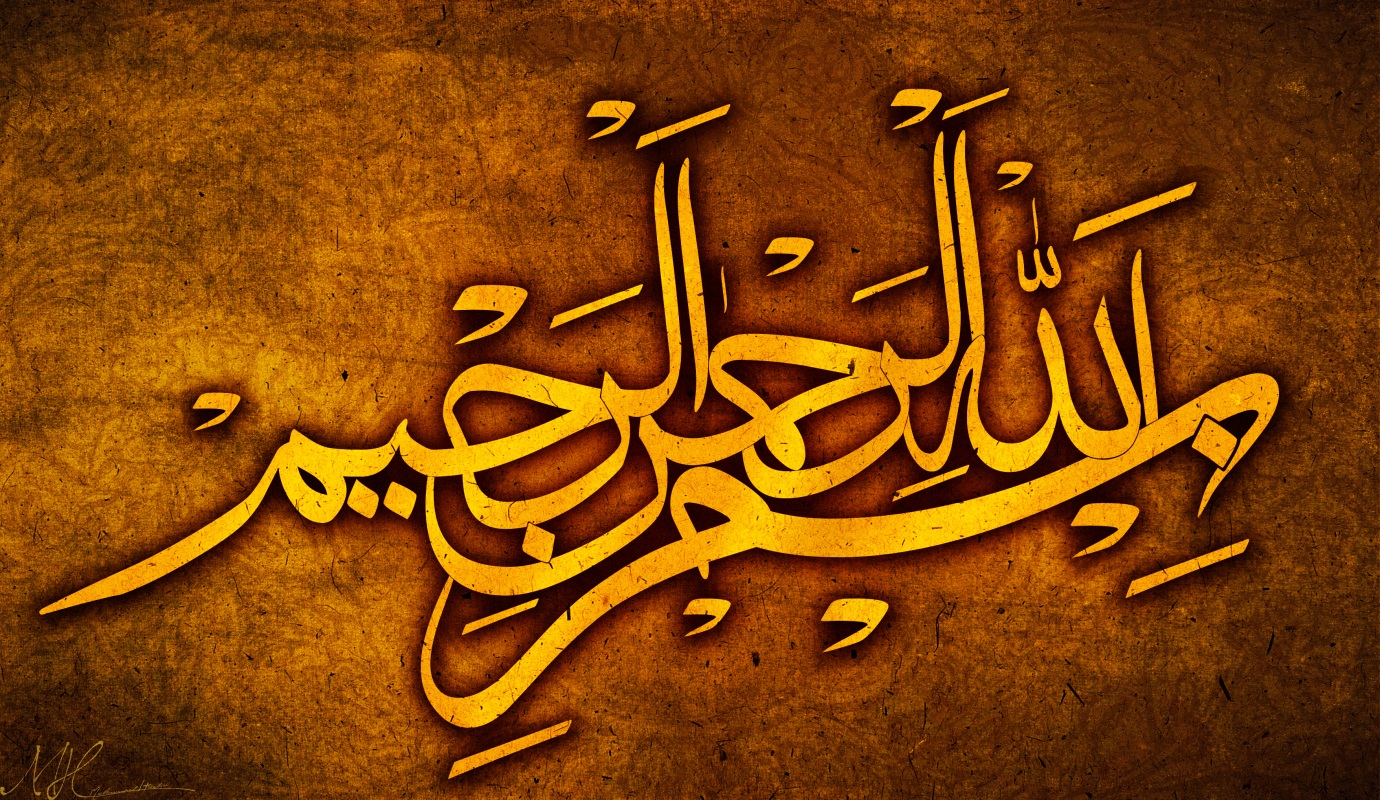 3 MARKINGS OF THE  NAME OF ALLAH  IN ARABIC ON THE SURFACE OF 2 GUAVAS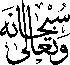 Vol 2The Exclusive Islamic Miracle Photographs of Dr Umar Elahi AzamFrisday 4th  September 2015Manchester, UKIntroduction  The Name of Allah   in Arabic was found to be present three times on the outside surface of two guavas from an entire punnet, bought from Manchester Superstore, Stockport Road, Manchester UK on Friday 4 September 2015.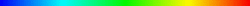 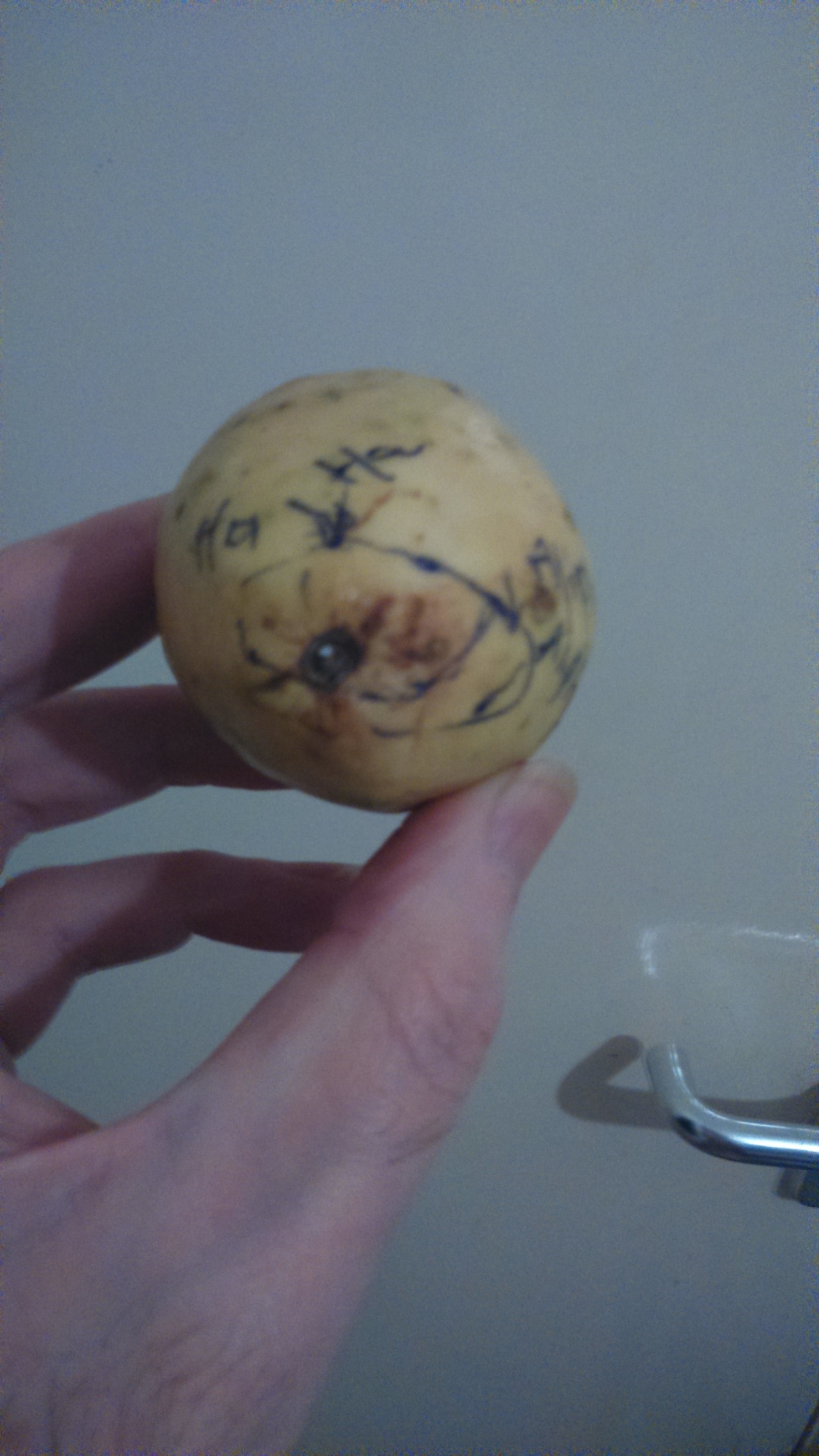 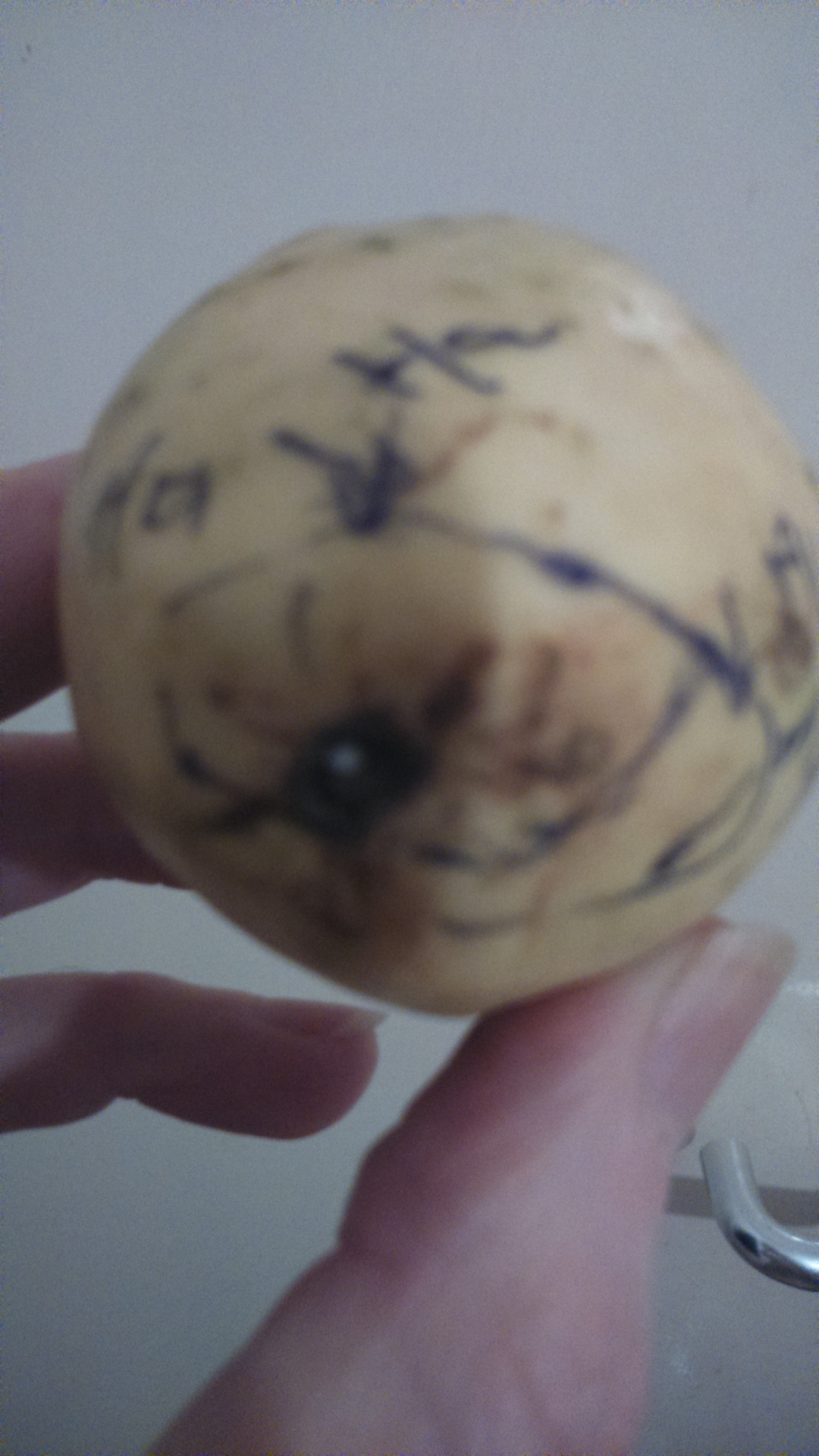 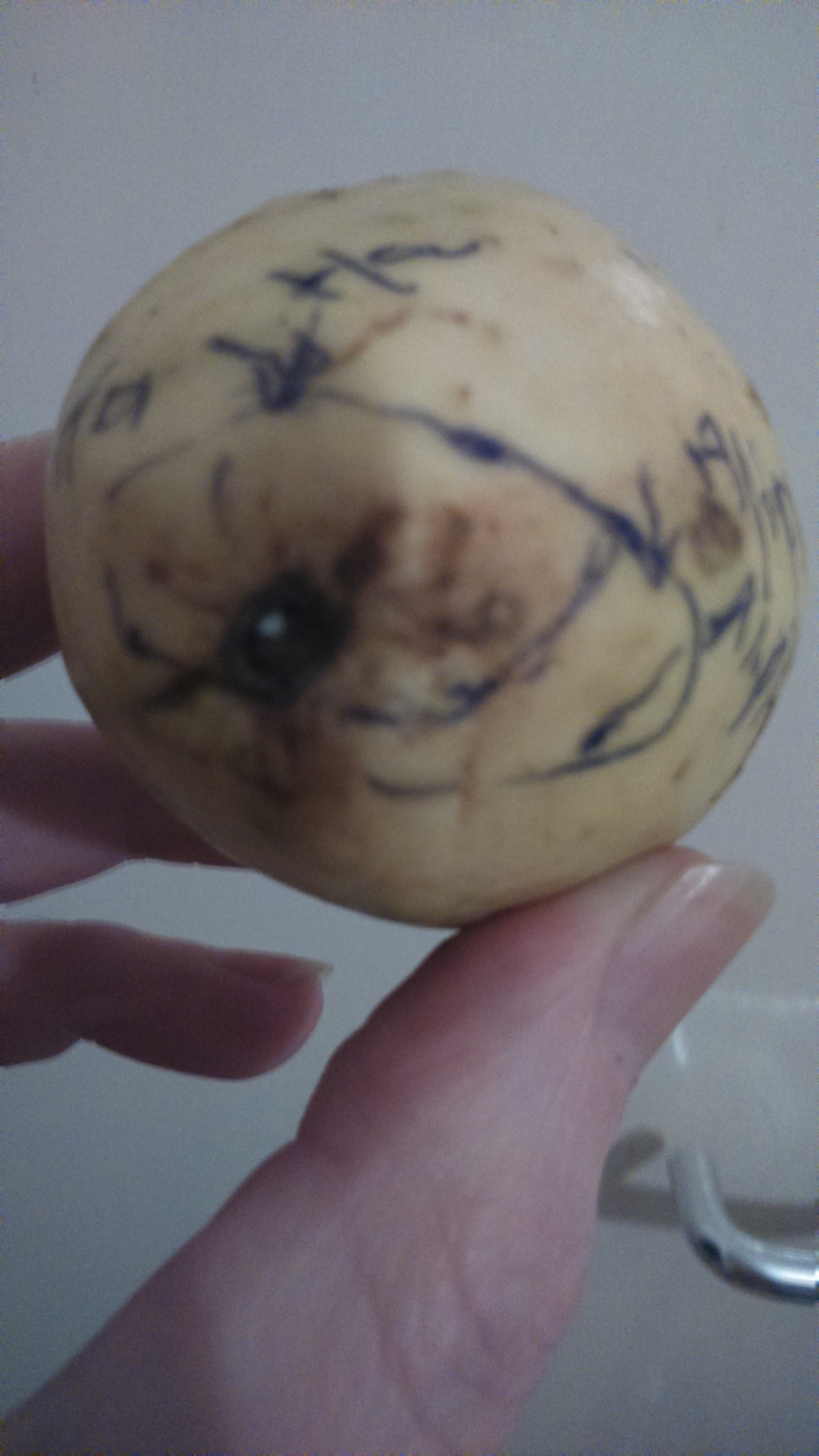 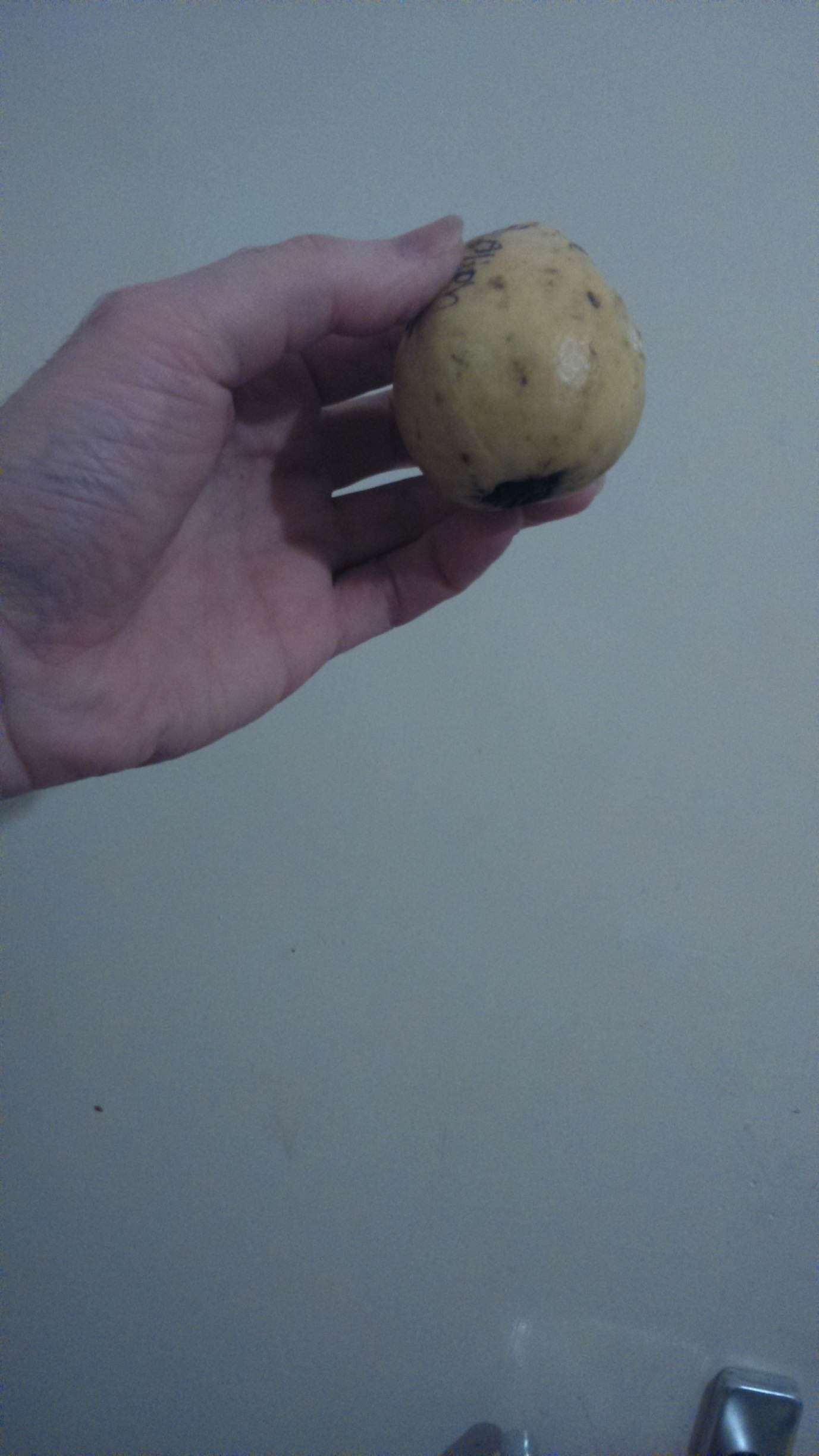 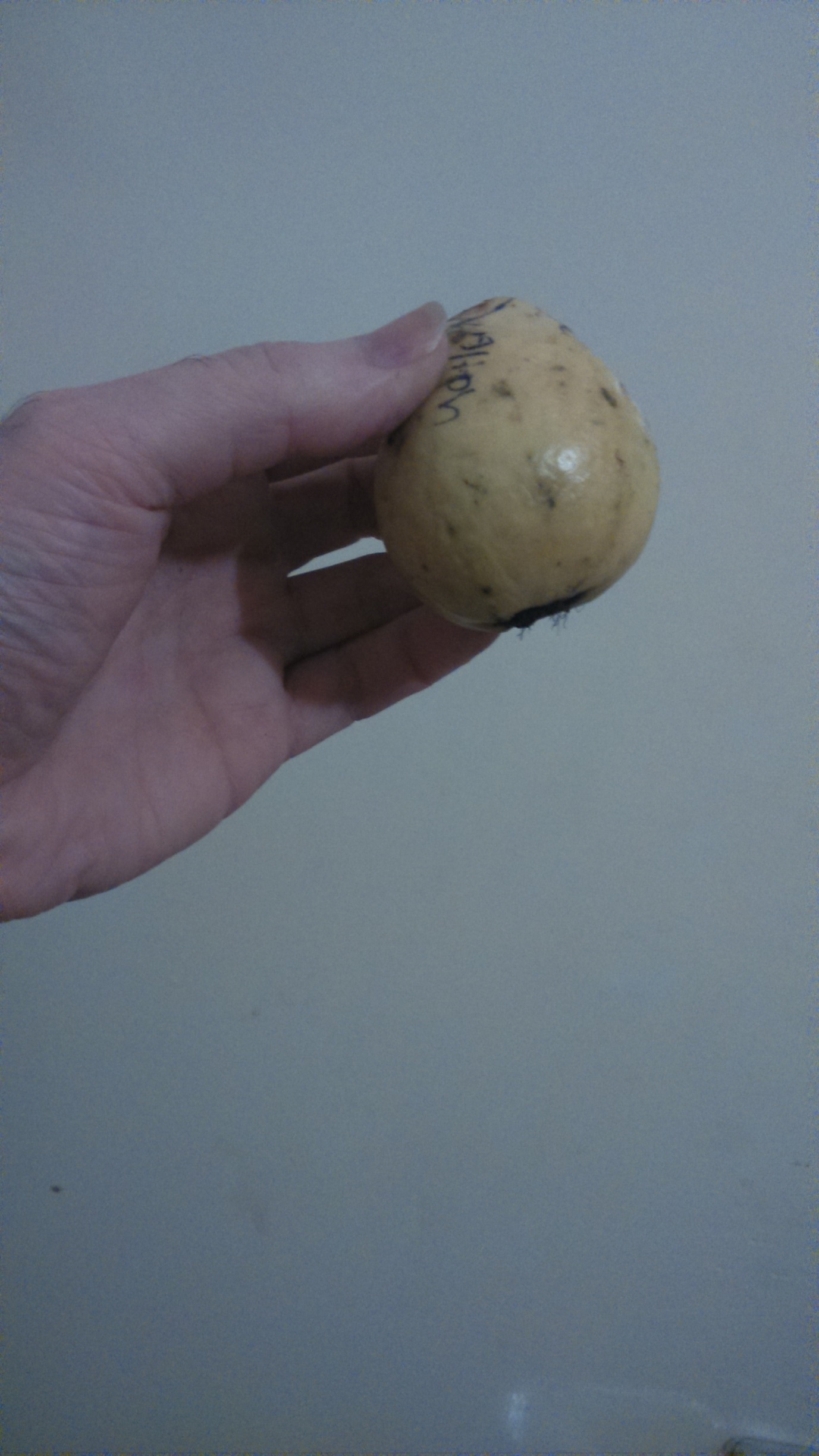 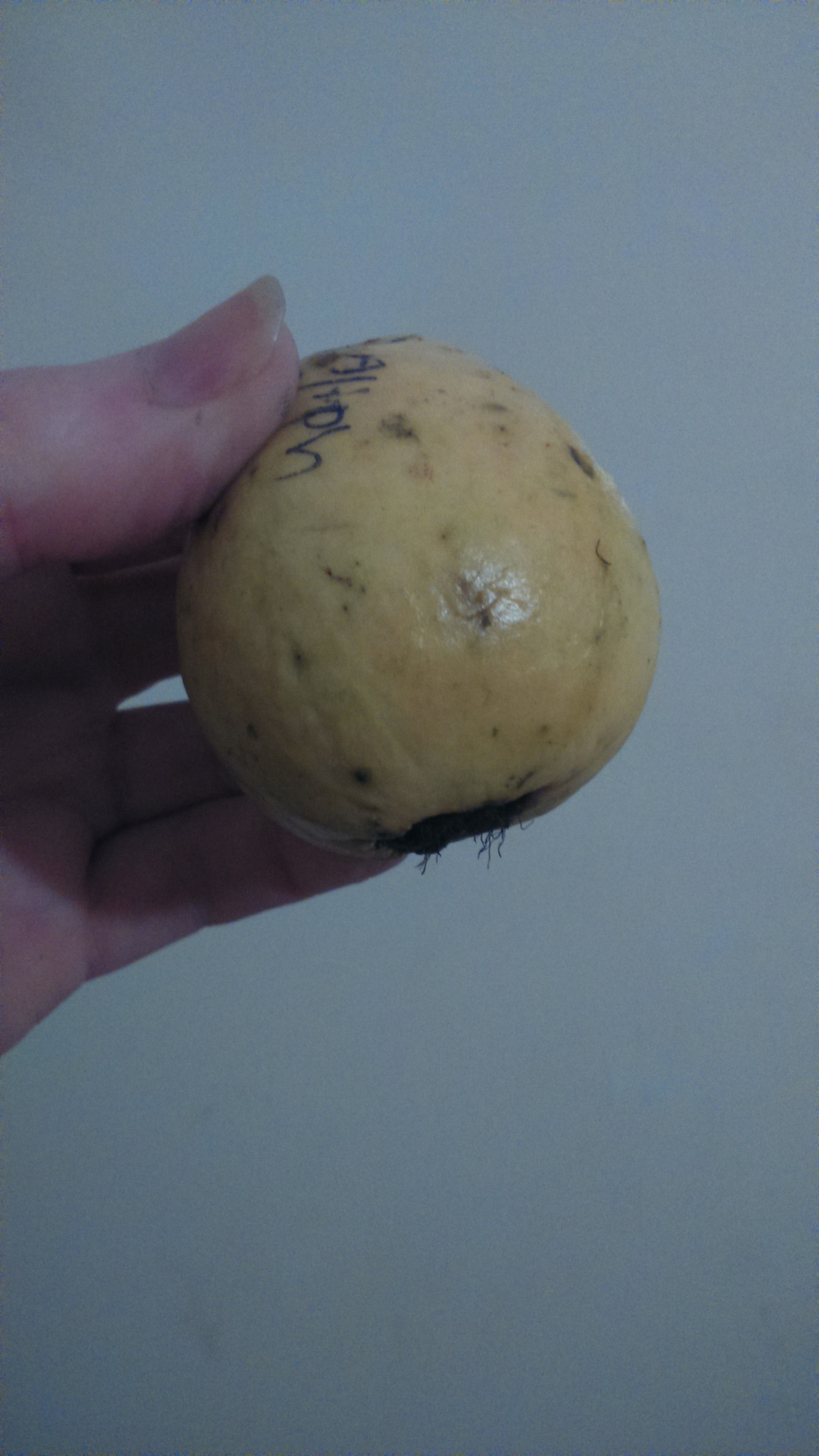 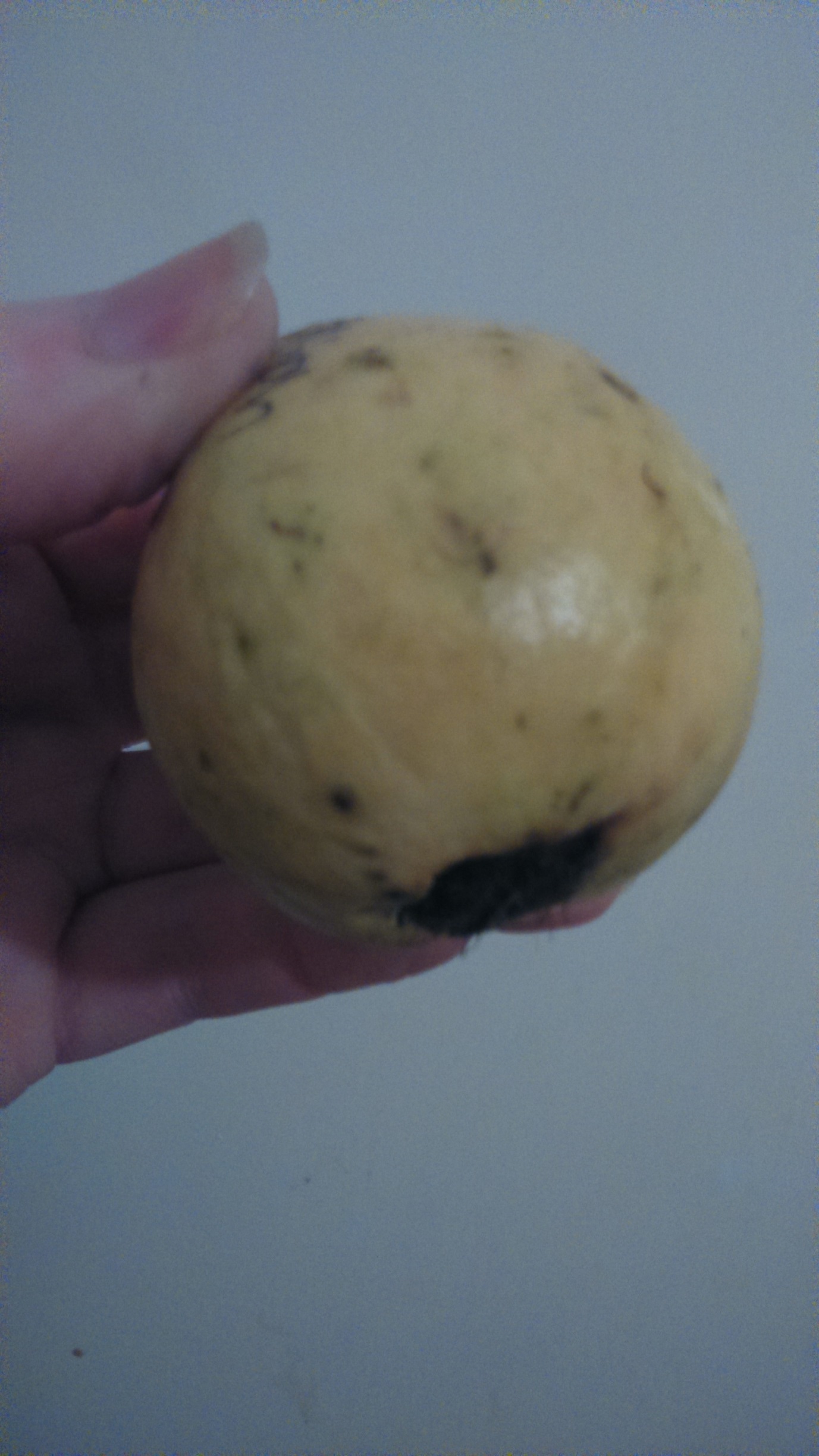 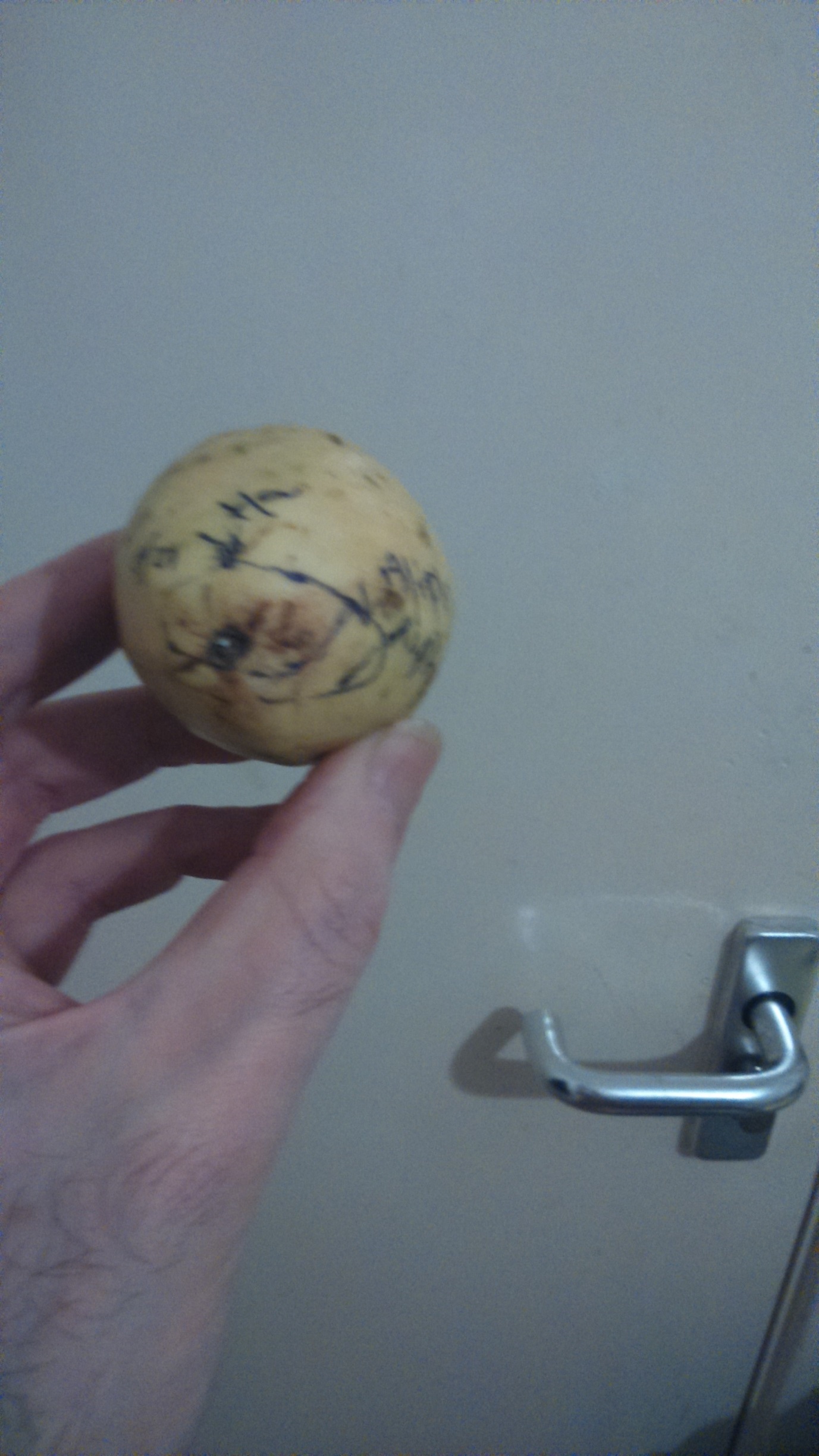 